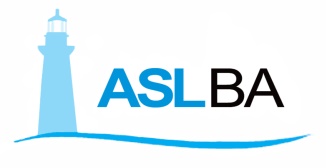 Si comunica agli utenti che nei giorni 23, 24, 30 e 31 dicembre 2019, 
gli orari di apertura del front office del servizio di ASSISTENZA PROTESICA saranno modificati come segue:lunedì 23 dicembre mattina: 8.30-11.30; pomeriggio: 15.00-17.00martedì 24 dicembre mattina: 8.30-11.30; pomeriggio: chiusolunedì 30 dicembre mattina: 8.30-11.30; pomeriggio: 15.00-17.00martedì 31 dicembre mattina: 8.30-11.30; pomeriggio: chiusoMaria Filomena GalloneDirigente Medico Servizio Protesi DSS Bari